Publicado en Johannesburg el 09/05/2024 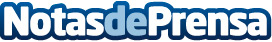 "Nuestros clientes, nuestra prioridad": Centurion Law Group renueva su marca a ‘CLG’Esta renovación refleja el compromiso de CLG de convertirse en el socio que necesita para el asesoramiento legal, empresarial y fiscal a través de la modernización y dinamizaciónDatos de contacto:CLGCLG+41 21 547 44 44Nota de prensa publicada en: https://www.notasdeprensa.es/nuestros-clientes-nuestra-prioridad-centurion Categorias: Internacional Nacional Finanzas Actualidad Empresarial http://www.notasdeprensa.es